§5-711.  Compensation1.  Reasonable expenses; account for costs.  The public guardian or conservator may receive such reasonable amounts for its expenses as guardian or conservator as the Probate Court may allow.  The amounts so allowed must be allocated to an account from which may be drawn expenses for filing fees, court costs and other expenses required in the administration of the functions of the public guardian or conservator.  No amounts thus received may inure to the benefit of any employee of the public guardian or conservator.  Any balance in the account at the end of a fiscal year does not lapse but is carried forward from year to year and used for the purposes provided for in this subsection.[PL 2021, c. 398, Pt. KK, §4 (AMD).]2.  Reimbursement of personal expenditures.  Any personal expenditures made on the individual subject to guardianship's or protected person's behalf by the public guardian or conservator must, when properly evidenced, be reimbursed out of the individual subject to guardianship's or protected person's estate.  Claims for services rendered by state agencies must be submitted to the Probate Court for approval before payment.[PL 2017, c. 402, Pt. A, §2 (NEW); PL 2019, c. 417, Pt. B, §14 (AFF).]SECTION HISTORYPL 2017, c. 402, Pt. A, §2 (NEW). PL 2017, c. 402, Pt. F, §1 (AFF). PL 2019, c. 417, Pt. B, §14 (AFF). PL 2021, c. 398, Pt. KK, §4 (AMD). The State of Maine claims a copyright in its codified statutes. If you intend to republish this material, we require that you include the following disclaimer in your publication:All copyrights and other rights to statutory text are reserved by the State of Maine. The text included in this publication reflects changes made through the First Regular and First Special Session of the 131st Maine Legislature and is current through November 1. 2023
                    . The text is subject to change without notice. It is a version that has not been officially certified by the Secretary of State. Refer to the Maine Revised Statutes Annotated and supplements for certified text.
                The Office of the Revisor of Statutes also requests that you send us one copy of any statutory publication you may produce. Our goal is not to restrict publishing activity, but to keep track of who is publishing what, to identify any needless duplication and to preserve the State's copyright rights.PLEASE NOTE: The Revisor's Office cannot perform research for or provide legal advice or interpretation of Maine law to the public. If you need legal assistance, please contact a qualified attorney.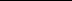 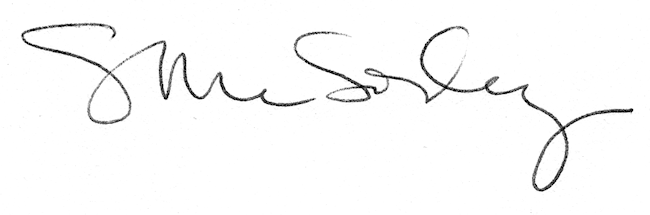 